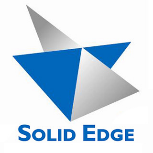 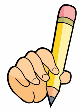 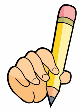 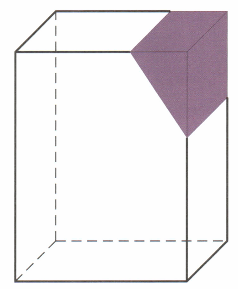 Nachdem zunächst der Quader (Grundkörper) gezeichnet wurde, speicherst du unter: „Quader mit Abschrägung 01- mein Name“ ab.Name:Datum:Kl.TeNr.Wir zeichnen nun einen Quader (Breite: 20, Höhe: 30), danach werden wir mit einer Linie die Abschrägung einzeichnen und vom Grundkörper abziehen.Wir zeichnen nun einen Quader (Breite: 20, Höhe: 30), danach werden wir mit einer Linie die Abschrägung einzeichnen und vom Grundkörper abziehen.Wähle im Pathfinder die Ebene „vorn“ Klicke auf das Symbol „Ausschnitt“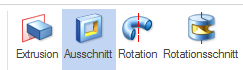 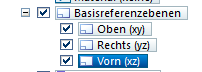 Wähle das Werkzeug „Linie“. Beginne an der linken oberen Ecke und zeichne die Abschrägung grob ein. Bemaße die Linien mit „SmartDimension“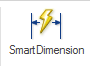 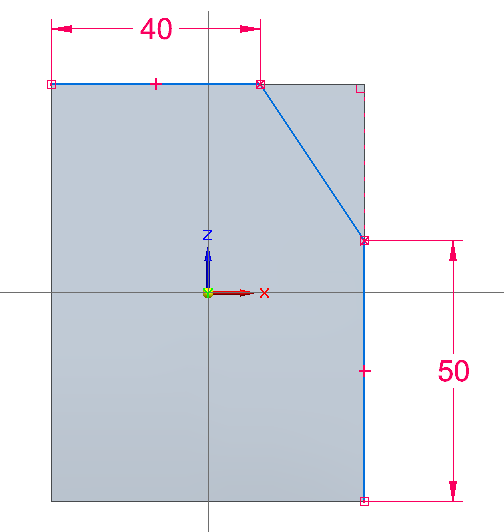 Schließe die SkizzenansichtGib die Tiefe des Rechtecks an (Tiefe: 40 mm)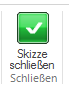 Bestimme nun die Richtung des Abziehens
Klicke auf den Pfeil in Richtung nach „außen“
 Klicke auf „Fertig stellen“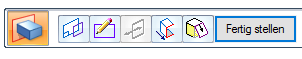 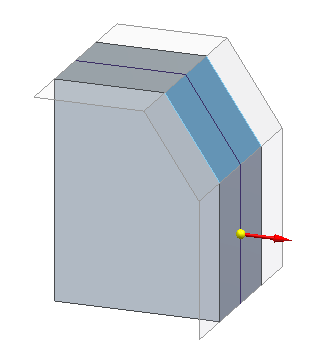 SpeichernSpeichere unter:
Quader-mit Abschrägung -mein NameFür die Schnellen:Füge noch oben links eine Abschrägung mit den gleichen Größen ein. 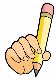 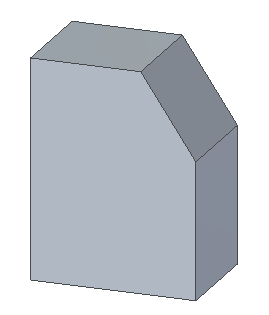 